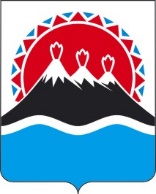 П О С Т А Н О В Л Е Н И ЕПРАВИТЕЛЬСТВАКАМЧАТСКОГО КРАЯВ соответствии со статьями 166 и 168 Трудового кодекса Российской Федерации, постановлением Правительства Российской Федерации от 13.10.2008 № 749 «Об особенностях направления работников в служебные командировки»ПРАВИТЕЛЬСТВО ПОСТАНОВЛЯЕТ:Внести в приложение к постановлению Правительства Камчатского края от 14.06.2022 № 312-П «О порядке и размерах возмещения расходов, связанных со служебными командировками, работникам, заключившим трудовой договор о работе в государственных органах Камчатского края, работникам краевых государственных учреждений, работникам территориального фонда обязательного медицинского страхования Камчатского края» изменение, изложив подпункт «а» пункта 2 части 2 в следующей редакции:«а) при нахождении в служебной командировке на территории Российской Федерации - в размере 350 рублей за каждый день нахождения в служебной командировке; для работников территориального фонда обязательного медицинского страхования Камчатского края при нахождении в служебной командировке на территории Российской Федерации - в размере 550 рублей за каждый день нахождения в служебной командировке; в случае нахождения в служебной командировке в населенных пунктах Камчатского края, включенных в перечень, утвержденный частью 1 постановления Правительства Камчатского края от 07.04.2008 № 85-П «Об организации предоставления государственных услуг и государственных функций методом «выездных бригад», в целях предоставления государственных услуг и государственных функций методом «выездных бригад» - в размере 1045 рублей за каждый день нахождения в служебной командировке;».2. Настоящее постановление вступает в силу после дня его официального опубликования.[Дата регистрации] № [Номер документа]г. Петропавловск-КамчатскийО внесении изменения в приложение к постановлению Правительства Камчатского края от 14.06.2022 № 312-П «О порядке и размерах возмещения расходов, связанных со служебными командировками, работникам, заключившим трудовой договор о работе в государственных органах Камчатского края, работникам краевых государственных учреждений, работникам территориального фонда обязательного медицинского страхования Камчатского края»Председатель Правительства Камчатского края[горизонтальный штамп подписи 1]Е.А. Чекин